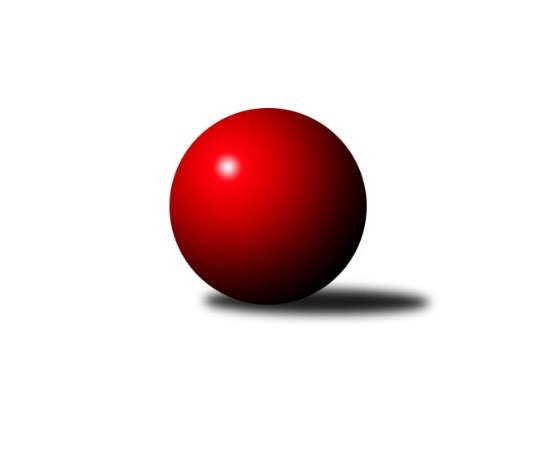 Č.14Ročník 2021/2022	13.2.2022Nejlepšího výkonu v tomto kole: 1702 dosáhlo družstvo: KK Kosmonosy CStředočeský krajský přebor II. třídy 2021/2022Výsledky 14. kolaSouhrnný přehled výsledků:TJ Sokol Brandýs nad Labem B	- TJ Sokol Kostelec nad Černými lesy D	1:5	1431:1434	3.0:5.0	10.2.TJ Sokol Kostelec nad Černými lesy C	- KK Kosmonosy C	1:5	1659:1702	3.5:4.5	10.2.TJ Lhotka	- TJ Sokol Kostelec nad Černými lesy B		dohrávka		21.2.Tabulka družstev:	1.	TJ Lhotka	13	12	0	1	59.5 : 18.5 	67.0 : 37.0 	 1618	24	2.	KK Kosmonosy C	14	9	0	5	53.0 : 31.0 	59.0 : 53.0 	 1598	18	3.	TJ Sokol Kostelec nad Černými lesy C	14	9	0	5	48.5 : 35.5 	64.0 : 48.0 	 1582	18	4.	TJ Sokol Kostelec nad Černými lesy D	14	4	0	10	29.5 : 54.5 	50.0 : 62.0 	 1481	8	5.	TJ Sokol Kostelec nad Černými lesy B	13	3	1	9	26.5 : 51.5 	36.5 : 67.5 	 1544	7	6.	TJ Sokol Brandýs nad Labem B	14	3	1	10	29.0 : 55.0 	51.5 : 60.5 	 1532	7Podrobné výsledky kola:	 TJ Sokol Brandýs nad Labem B	1431	1:5	1434	TJ Sokol Kostelec nad Černými lesy D	Lukáš Kotek	 	 194 	 189 		383 	 1:1 	 337 	 	141 	 196		Josef Bouma	Pavel Schober *1	 	 164 	 194 		358 	 1:1 	 380 	 	202 	 178		Vítězslav Hampl	Eva Křenková	 	 157 	 212 		369 	 1:1 	 374 	 	184 	 190		František Zahajský	Oldřich Nechvátal	 	 163 	 158 		321 	 0:2 	 343 	 	177 	 166		Jan Platilrozhodčí: Kotek Pavelstřídání: *1 od 51. hodu Pavel HolecNejlepší výkon utkání: 383 - Lukáš Kotek	 TJ Sokol Kostelec nad Černými lesy C	1659	1:5	1702	KK Kosmonosy C	Daniel Sus	 	 209 	 194 		403 	 1.5:0.5 	 395 	 	201 	 194		Ladislav Dytrych	Pavla Hřebejková	 	 210 	 196 		406 	 1:1 	 408 	 	219 	 189		Luděk Horák	Veronika Šatavová	 	 208 	 217 		425 	 1:1 	 444 	 	229 	 215		Jindřiška Svobodová	Jaroslava Soukenková	 	 222 	 203 		425 	 0:2 	 455 	 	231 	 224		Radek Horákrozhodčí: David NovákNejlepší výkon utkání: 455 - Radek HorákPořadí jednotlivců:	jméno hráče	družstvo	celkem	plné	dorážka	chyby	poměr kuž.	Maximum	1.	Dušan Hejduk 	TJ Lhotka	429.08	300.1	129.0	4.3	4/4	(488)	2.	Jakub Hlava 	TJ Sokol Kostelec nad Černými lesy B	427.62	294.6	133.0	7.2	3/4	(440)	3.	Radek Horák 	KK Kosmonosy C	422.60	291.6	131.0	4.4	4/4	(455)	4.	Jakub Nový 	TJ Lhotka	415.98	294.7	121.3	8.0	4/4	(487)	5.	Vojtěch Stárek 	TJ Sokol Kostelec nad Černými lesy C	408.08	288.1	119.9	7.2	4/4	(455)	6.	Pavel Holec 	TJ Sokol Brandýs nad Labem B	407.33	287.3	120.1	7.3	3/4	(436)	7.	Barbora Fajrajzlová 	TJ Lhotka	407.00	287.0	120.0	6.8	3/4	(424)	8.	Jindřiška Svobodová 	KK Kosmonosy C	406.63	285.4	121.3	8.3	4/4	(459)	9.	Lukáš Kotek 	TJ Sokol Brandýs nad Labem B	401.85	280.9	121.0	7.8	4/4	(433)	10.	Filip Bajer 	KK Kosmonosy C	400.53	282.3	118.3	8.5	3/4	(439)	11.	Jaroslava Soukenková 	TJ Sokol Kostelec nad Černými lesy C	400.48	280.4	120.1	7.6	4/4	(471)	12.	Veronika Šatavová 	TJ Sokol Kostelec nad Černými lesy C	396.93	281.5	115.5	8.3	4/4	(449)	13.	Martin Šatava 	TJ Sokol Kostelec nad Černými lesy C	396.39	278.6	117.8	7.3	3/4	(444)	14.	Martin Bulíček 	TJ Sokol Kostelec nad Černými lesy B	396.38	277.9	118.4	9.1	4/4	(421)	15.	Jan Novák 	TJ Sokol Kostelec nad Černými lesy B	393.25	285.6	107.7	10.8	3/4	(429)	16.	Vítězslav Hampl 	TJ Sokol Kostelec nad Černými lesy D	392.53	285.0	107.5	10.0	4/4	(459)	17.	Michal Třeštík 	TJ Sokol Kostelec nad Černými lesy B	392.16	280.9	111.3	10.6	4/4	(429)	18.	Josef Hejduk 	TJ Lhotka	391.32	280.1	111.2	11.7	4/4	(425)	19.	Oldřich Nechvátal 	TJ Sokol Brandýs nad Labem B	390.26	283.5	106.8	9.9	4/4	(439)	20.	Luděk Horák 	KK Kosmonosy C	389.38	277.5	111.9	11.0	4/4	(430)	21.	František Zahajský 	TJ Sokol Kostelec nad Černými lesy D	375.63	267.2	108.5	10.0	4/4	(450)	22.	Ladislav Dytrych 	KK Kosmonosy C	372.69	257.9	114.8	10.6	3/4	(410)	23.	Jan Platil 	TJ Sokol Kostelec nad Černými lesy D	369.13	267.2	101.9	11.6	4/4	(439)	24.	Pavel Schober 	TJ Sokol Brandýs nad Labem B	366.50	262.8	103.7	11.8	4/4	(396)	25.	Jakub Šarboch 	TJ Sokol Brandýs nad Labem B	366.06	263.4	102.7	9.1	3/4	(395)	26.	Josef Bouma 	TJ Sokol Kostelec nad Černými lesy D	359.79	263.5	96.3	18.3	3/4	(435)	27.	Peter Fajkus 	TJ Sokol Kostelec nad Černými lesy D	349.67	258.3	91.4	17.2	3/4	(411)	28.	Ladislav Sopr 	TJ Sokol Brandýs nad Labem B	345.50	263.5	82.0	18.2	3/4	(356)	29.	Tomáš Kužel 	TJ Sokol Kostelec nad Černými lesy B	328.00	240.6	87.4	17.1	3/4	(371)		Zdeněk Bayer 	KK Kosmonosy C	428.75	294.0	134.8	5.0	1/4	(446)		Pavel Nový 	TJ Lhotka	416.75	290.8	126.0	7.5	2/4	(442)		Daniel Sus 	TJ Sokol Kostelec nad Černými lesy C	402.00	292.5	109.5	10.0	1/4	(403)		Pavla Hřebejková 	TJ Sokol Kostelec nad Černými lesy C	389.00	286.0	103.0	14.0	2/4	(417)		Milan Hejduk 	TJ Lhotka	384.50	271.0	113.5	11.0	2/4	(404)		Karel Nový 	TJ Lhotka	377.00	265.5	111.5	7.5	2/4	(379)		Jaroslav Novák 	TJ Sokol Kostelec nad Černými lesy B	373.00	259.5	113.5	10.0	2/4	(407)		Eva Křenková 	TJ Sokol Brandýs nad Labem B	369.33	266.5	102.8	9.7	2/4	(379)		Kamil Rodinger 	TJ Sokol Kostelec nad Černými lesy B	364.42	266.7	97.8	13.7	2/4	(394)		Michal Hejduk 	TJ Lhotka	335.00	253.0	82.0	23.0	1/4	(335)		Jana Hrubcová 	TJ Sokol Kostelec nad Černými lesy C	279.00	222.0	57.0	25.0	1/4	(279)Sportovně technické informace:Starty náhradníků:registrační číslo	jméno a příjmení 	datum startu 	družstvo	číslo startu
Hráči dopsaní na soupisku:registrační číslo	jméno a příjmení 	datum startu 	družstvo	24688	Daniel Sus	10.02.2022	TJ Sokol Kostelec nad Černými lesy C	25486	Pavla Hřebejková	10.02.2022	TJ Sokol Kostelec nad Černými lesy C	Program dalšího kola:15. kolo17.2.2022	čt	17:00	TJ Sokol Kostelec nad Černými lesy D - TJ Lhotka	17.2.2022	čt	18:00	KK Kosmonosy C - TJ Sokol Brandýs nad Labem B	17.2.2022	čt	18:45	TJ Sokol Kostelec nad Černými lesy B - TJ Sokol Kostelec nad Černými lesy C	18.2.2022	pá	19:45	TJ Sokol Kostelec nad Černými lesy B - KK Kosmonosy C (předehrávka z 16. kola)	Nejlepší šestka kola - absolutněNejlepší šestka kola - absolutněNejlepší šestka kola - absolutněNejlepší šestka kola - absolutněNejlepší šestka kola - dle průměru kuželenNejlepší šestka kola - dle průměru kuželenNejlepší šestka kola - dle průměru kuželenNejlepší šestka kola - dle průměru kuželenNejlepší šestka kola - dle průměru kuželenPočetJménoNázev týmuVýkonPočetJménoNázev týmuPrůměr (%)Výkon10xRadek HorákKosmonosy C4558xRadek HorákKosmonosy C112.324557xJindřiška SvobodováKosmonosy C4441xJosef HejdukLhotka A109.814272xJosef HejdukLhotka A4275xJindřiška SvobodováKosmonosy C109.64448xJaroslava SoukenkováKostelec nČl C4253xPavel NovýLhotka A108.784235xVeronika ŠatavováKostelec nČl C4255xJakub HlavaKostelec nČl B108.784235xJakub HlavaKostelec nČl B4236xJakub NovýLhotka A105.95412